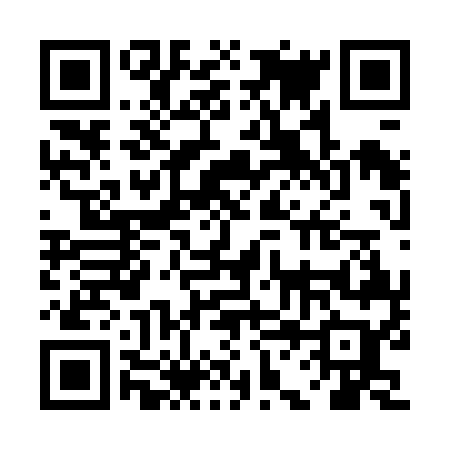 Ramadan times for Grandview Bench, British Columbia, CanadaMon 11 Mar 2024 - Wed 10 Apr 2024High Latitude Method: Angle Based RulePrayer Calculation Method: Islamic Society of North AmericaAsar Calculation Method: HanafiPrayer times provided by https://www.salahtimes.comDateDayFajrSuhurSunriseDhuhrAsrIftarMaghribIsha11Mon5:485:487:181:065:016:566:568:2612Tue5:455:457:151:065:036:586:588:2813Wed5:435:437:131:065:046:596:598:3014Thu5:415:417:111:065:067:017:018:3115Fri5:395:397:091:055:077:037:038:3316Sat5:365:367:071:055:087:047:048:3517Sun5:345:347:041:055:107:067:068:3718Mon5:315:317:021:045:117:087:088:3919Tue5:295:297:001:045:127:097:098:4020Wed5:275:276:581:045:137:117:118:4221Thu5:245:246:561:045:157:127:128:4422Fri5:225:226:531:035:167:147:148:4623Sat5:195:196:511:035:177:167:168:4824Sun5:175:176:491:035:197:177:178:5025Mon5:145:146:471:025:207:197:198:5126Tue5:125:126:441:025:217:217:218:5327Wed5:095:096:421:025:227:227:228:5528Thu5:075:076:401:015:237:247:248:5729Fri5:045:046:381:015:257:257:258:5930Sat5:025:026:361:015:267:277:279:0131Sun4:594:596:331:015:277:297:299:031Mon4:574:576:311:005:287:307:309:052Tue4:544:546:291:005:297:327:329:073Wed4:524:526:271:005:317:347:349:094Thu4:494:496:2512:595:327:357:359:115Fri4:464:466:2212:595:337:377:379:136Sat4:444:446:2012:595:347:387:389:157Sun4:414:416:1812:595:357:407:409:178Mon4:394:396:1612:585:367:427:429:199Tue4:364:366:1412:585:377:437:439:2110Wed4:334:336:1212:585:387:457:459:23